PLAN PRACY ZESPOŁU WYCHOWANIA PRZEDSZKOLNEGONA ROK SZKOLNY 2020/2021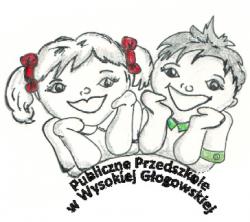 		W skład zespołu wychowania przedszkolnego wchodzą nauczyciele uczący w przedszkolu: Paulina Gniewek, Agnieszka Zając, Bożena Ruśnica, Beata Bazan- Łabudzka, Monika Zygora, Anna Ząbik oraz ks. Arkadiusz Puzio.Cele:zapewnienie wychowankom wspólnej zabawy i edukacji w warunkach bezpiecznych, przyjaznych i dostosowanych do ich potrzeb rozwojowych,diagnozowanie i rozwijanie umiejętności dzieci,wspomaganie dziecka w jego indywidualnym rozwoju poprzez rozwijanie uzdolnień i zainteresowań, a także wspomaganie dzieci z różnego rodzaju trudnościami i deficytami;budowanie atmosfery bezpieczeństwa i zaufania w środowisku rodzinnym i przedszkolnym,motywowanie wychowanków do samodzielnego twórczego działania,wdrażanie dzieci do zachowań społecznie akceptowanych opartych na wartościach takich jak: miłość, dobro, piękno, szacunek,kształtowanie u dzieci odporności emocjonalnej, umiejętności radzenia sobie w sytuacjach nowych i trudnych,rozwijanie umiejętności społecznych, które warunkują poprawność relacji z dziećmi i dorosłymi,wdrażanie zdrowego stylu życia,rozwijanie sprawności fizycznej,wprowadzanie dzieci w świat sztuki i rozwijanie umiejętności prezentowania obserwowanej rzeczywistości, odczuć poprzez różne formy ekspresji, artystycznej,kształtowanie poczucia przynależności regionalnej i narodowej,wspomaganie rodziców w wychowaniu dziecka,efektywne angażowanie rodziców do realizacji różnych zadań,promowanie działalności przedszkola w środowisku lokalnym.Harmonogram uroczystości przedszkolnych2020/2021Lp.Podejmowane działaniaTermin realizacjiOsoby odpowiedzialne1Bieżąca aktualizacja wewnętrznych aktów prawnych.wg potrzebnauczyciele przedszkola2Dostosowywanie prowadzonej przez nauczyciela dokumentacji do aktualnych przepisów prawnych i potrzeb przedszkola.wg potrzebnauczyciele przedszkola3Monitorowanie realizacji podstawy programowej.wg potrzebnauczyciele przedszkola4Monitorowanie ewaluacji wskazanego w nadzorze pedagogicznym obszaru pracy przedszkola.wg potrzebnauczyciele przedszkola5Opracowywanie dokumentów przedszkolnych tj. plany pracy, harmonogramy itp.cały roknauczyciele przedszkola6Opracowywanie miesięcznych planów pracy.wrzesień-czerwiecnauczyciele - wychowawcy7Współpraca z rodzicami.Modyfikacja terminów spotkań rodziców z wychowawcami klas.cały roknauczyciele przedszkola8Diagnozowanie poziomu rozwoju dziecka. Prowadzenie dokumentacji zgodnie z ustaleniami. Przygotowanie pisemnej informacji o dziecku. Ustalenie wniosków i kierunków pracy z dzieckiem.Diagnoza gotowości szkolnej dziecka. Przygotowanie dla dzieci 6-letnich pisemnej informacji o gotowości dziecka do podjęcia nauki w szkole podstawowej. Prowadzenie obserwacji pedagogicznych wg przyjętych narzędzi.Organizowanie pomocy specjalistycznej dla dzieci ze stwierdzonymi deficytami w zakresie poszczególnych funkcji. Współpraca z rodzicami. Praca z dzieckiem w ramach pomocy psychologiczno-pedagogicznej w przedszkolu polegającej na wspieraniu prawidłowego rozwoju dziecka.październik – listopadmarzec-kwiecieńmarzec-kwiecieńcały rokcały roknauczyciele przedszkola9Wymiana doświadczeń w zakresie metodyki wychowania przedszkolnego:- wspólne omawianie i rozstrzyganie bieżących problemów dydaktycznych i wychowawczych,- omawianie zagadnień, z których opanowaniem dzieci mają trudności.na bieżąconauczyciele przedszkola10Dbałość o estetyczny wygląd placówki-wykonywanie dekoracji w salach przedszkolnych i na korytarzu.na bieżąconauczyciele przedszkola11Doskonalenie zawodowe nauczycieli oraz dzielenie się z innymi nauczycielami wiedzą zdobytą podczas szkoleń.na bieżąconauczyciele przedszkola12Prowadzenie i bieżąca aktualizacja strony internetowej przedszkola.na bieżąconauczyciele przedszkola13Przygotowanie do publikacji w prasie lokalnej artykułów związanych z dorobkiem placówki lub osiągnięć dzieci.na bieżąconauczyciele przedszkola14Prowadzenie i obserwacja koleżeńskich zajęć otwartych.wg potrzebnauczyciele przedszkola15Przygotowanie dzieci do udziału w konkursach.cały roknauczyciele przedszkola16Organizowanie różnych akcji charytatywnych, konkursów wewnątrzprzedszkolnych i gminnych..cały roknauczyciele przedszkola17Unowocześnienie metod wychowania przedszkolnego poprzez wykorzystanie multimediów.cały roknauczyciele przedszkola18Przygotowywanie uroczystości przedszkolnych i imprez (harmonogram w załączniku).cały roknauczyciele przedszkola19Analiza programów wychowania przedszkolnego oraz kart pracy:- rozmowy i dyskusje na temat przestrzegania i realizacji podstawy programowej,- zapoznanie się z nowościami wydawniczymi,- udział w spotkaniach z przedstawicielami wydawnictw.marzec -czerwiecnauczyciele przedszkola20WSPÓŁPRACA Z RODZICAMIProwadzenie tablic informacyjnych dla rodziców z aktualnie obowiązującym prawem wewnętrznym i wszystkimi istotnymi informacjami wychodzącymi od podmiotów zewnętrznych.Opracowanie i udostępnianie harmonogramu spotkań i uroczystości przedszkolnych.Bieżące informowanie za pomocą ogłoszeń i plakatów zamieszczonych na stronie internetowej przedszkola o konkursach, teatrzykach i ważnych wydarzeniach organizowanych w przedszkolu.Zapoznanie rodziców z głównymi zadaniami pracy wychowawczo-dydaktycznej w grupie.Systematyczne prowadzenie wystawek prac dziecięcych. (udostępnianie zdjęć na stronie internetowej przedszkola)Umieszczanie wszystkich istotnych informacji na stronie internetowej przedszkola.cały rokwrzesieńna bieżącowrzesieńna bieżącona bieżąconauczyciele przedszkolanauczyciele poszczególnych grup21Podsumowanie roku szkolnego 2020/2021. Przygotowanie sprawozdania. Wnioski do dalszej pracy.czerwiecnauczyciele przedszkolaLp.Rodzaj uroczystościTermin realizacjiOsoby odpowiedzialne1Dzień Kropki15 września 2020wychowawczynie grup2Ogólnopolski Dzień Przedszkolaka21 września 2020wychowawczynie grup3Dzień Chłopaka30 września 2020wychowawczynie grup4Dzień Origami23 października 2020wychowawczynie grup5Dzień Postaci z Bajek5 listopada 2020wychowawczynie grup6Dzień Praw Dziecka20 listopada 2020wychowawczynie grup7Dzień Kredki23 listopada 2020wychowawczynie grup8Międzynarodowy Dzień Pluszowego Misia25 listopada 2020wychowawczynie grup9Pasowanie na przedszkolakagrudzień 2020B. Bazan-Łabudzka10Mikołajki–wszystkie dzieci Mikołaja kochają, wszystkie dzieci na niego czekają7 grudnia 2020wychowawczynie grup z radą rodziców11Wigilia przedszkolna22 grudnia 2020wychowawczynie grup12Dzień Babci i Dziadkastyczeń 2021wychowawczynie13Dzień Łamigłówek29 stycznia 2021wychowawczynie grup14Bal Karnawałowyluty 2021wychowawczynie grup15Dzień Dinozaura26 luty 2021wychowawczynie grup16Święto dziewczynek8 marca 2021wychowawczynie grup17Dzień Matematyki12marca 2021wychowawczynie grup18Przywitanie wiosny22 marca 2021wychowawczynie grup19Kolorowy Tydzień15 - 22 marca 2021wychowawczynie grup20Dzień Ziemi22 kwietnia 2021wychowawczynie grup21Dzień książki .23 kwietnia 2021wychowawczynie grup22Dzień Mamy i Tatymaj/czerwiec 2021wychowawczynie grup23Dzień Dzieckaczerwiec 2021wychowawczynie grup24Dzisiaj przedszkolaki, jutro już pierwszak –pożegnanie przedszkolaczerwiec 2021P. Gniewek,B. RuśnicaA. Ząbik25Zajęcia adaptacyjne dla nowo przyjętych dzieci i ich rodziców –Nikt w przedszkolu się nie nudzisierpień 2021nauczyciel przydzielony do grupy najmłodszej